Find a Supervisorاختار مشرفكيدعو قطاع الدراسات العليا والبحوثالى الاستجابة لمبادرة "ادرس فى مصر"  بالعمل على خطة لجذب الطلاب الدوليين. وذلك من خلال  ما تمتلكه جامعة قناة السويس من الرأس مال البشرى من أعضاء هيئة التدريس المميزين بالعلم والبحث العلمى. ولذا ندعو السادة أعضاء هيئة التدريس بكل قسم علمى من كتابة سيرة ذاتية مختصرة توضح: الموهلات العلمية- مجال التميز البحثى والتخصص الدقيق ( لا يزيد عن 100 كلمة)- رقم الاوركيد- قائمة الرسائل التى أشرف عليها- المشاريع البحثيىة التى قام بها, ليتم وضعها على الموقع الالكترونى للكلية.Short CV (Two pages maximum)البيانات الاساسية Basic information                                                                                              البيانات الاساسية Basic information                                                                                              البيانات الاساسية Basic information                                                                                              البيانات الاساسية Basic information                                                                                              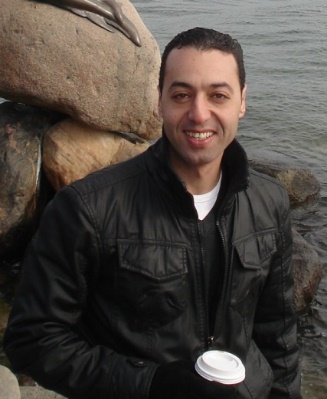 الاسم: محمد ابراهيم محمد أبوالنجاName: Mohamed Ibrahim Mohamed Abouelnaga الاسم: محمد ابراهيم محمد أبوالنجاName: Mohamed Ibrahim Mohamed Abouelnaga  المؤهلات العلمية Scientific qualificationsEgypt  2017: Lecturer - Suez Canal University, Faculty of Agriculture, Food science, dairy departmentSpain December 2016: PhD, Program on “Innovation of Food Safety and Technology” (Honor grad), Department of Analytical Chemistry, Nutrition and Bromatology, Hygiene Laboratory, Inspection and Food Control (LHICA), Faculty of Veterinary, University of Santiago de Compostela. The title of thesis is “Molecular characterization and development of a real-time PCR assays for detection and quantification; virulence genes of enterococci in fermented and unfermented foods, and "Bacillus sporothemodurans" in UHT milk”.Denmark 2011- 2012: 8 months (research period) in Denmark in accordance with the grant from the Danish Government of young researcher in food science (academic year 2011 - 2012) - University of Copenhagen, Faculty of Life Sciences, department of food microbiology.Egypt 2009 -2011: Assistant lecturer - Suez Canal University, Faculty of Agriculture, Food science, dairy department.Egypt 2009: M.Sc in Agriculture science (Microbiology-Dairy Science), Faculty of Agriculture, Dairy department, Suez Canal University. Thesis entitled: “Studies on manufacture of some probiotic dairy products”.Egypt 2003- 2009: Demonstrator (instructor) - Suez Canal University, Faculty of Agriculture, Food science, dairy department. Egypt 2002- 2003: Research Assistant - Desert Research Center Egypt 2001-2002: Agriculture Specialist - Animal Research Institute. Egypt 1999: B.Sc in Agriculture science (Dairy Science), Faculty of Agriculture, Tanta University (Kafr Elsheikh Univ. now). The final grade is very good with honor degree. (Honor grad) المؤهلات العلمية Scientific qualificationsEgypt  2017: Lecturer - Suez Canal University, Faculty of Agriculture, Food science, dairy departmentSpain December 2016: PhD, Program on “Innovation of Food Safety and Technology” (Honor grad), Department of Analytical Chemistry, Nutrition and Bromatology, Hygiene Laboratory, Inspection and Food Control (LHICA), Faculty of Veterinary, University of Santiago de Compostela. The title of thesis is “Molecular characterization and development of a real-time PCR assays for detection and quantification; virulence genes of enterococci in fermented and unfermented foods, and "Bacillus sporothemodurans" in UHT milk”.Denmark 2011- 2012: 8 months (research period) in Denmark in accordance with the grant from the Danish Government of young researcher in food science (academic year 2011 - 2012) - University of Copenhagen, Faculty of Life Sciences, department of food microbiology.Egypt 2009 -2011: Assistant lecturer - Suez Canal University, Faculty of Agriculture, Food science, dairy department.Egypt 2009: M.Sc in Agriculture science (Microbiology-Dairy Science), Faculty of Agriculture, Dairy department, Suez Canal University. Thesis entitled: “Studies on manufacture of some probiotic dairy products”.Egypt 2003- 2009: Demonstrator (instructor) - Suez Canal University, Faculty of Agriculture, Food science, dairy department. Egypt 2002- 2003: Research Assistant - Desert Research Center Egypt 2001-2002: Agriculture Specialist - Animal Research Institute. Egypt 1999: B.Sc in Agriculture science (Dairy Science), Faculty of Agriculture, Tanta University (Kafr Elsheikh Univ. now). The final grade is very good with honor degree. (Honor grad) المؤهلات العلمية Scientific qualificationsEgypt  2017: Lecturer - Suez Canal University, Faculty of Agriculture, Food science, dairy departmentSpain December 2016: PhD, Program on “Innovation of Food Safety and Technology” (Honor grad), Department of Analytical Chemistry, Nutrition and Bromatology, Hygiene Laboratory, Inspection and Food Control (LHICA), Faculty of Veterinary, University of Santiago de Compostela. The title of thesis is “Molecular characterization and development of a real-time PCR assays for detection and quantification; virulence genes of enterococci in fermented and unfermented foods, and "Bacillus sporothemodurans" in UHT milk”.Denmark 2011- 2012: 8 months (research period) in Denmark in accordance with the grant from the Danish Government of young researcher in food science (academic year 2011 - 2012) - University of Copenhagen, Faculty of Life Sciences, department of food microbiology.Egypt 2009 -2011: Assistant lecturer - Suez Canal University, Faculty of Agriculture, Food science, dairy department.Egypt 2009: M.Sc in Agriculture science (Microbiology-Dairy Science), Faculty of Agriculture, Dairy department, Suez Canal University. Thesis entitled: “Studies on manufacture of some probiotic dairy products”.Egypt 2003- 2009: Demonstrator (instructor) - Suez Canal University, Faculty of Agriculture, Food science, dairy department. Egypt 2002- 2003: Research Assistant - Desert Research Center Egypt 2001-2002: Agriculture Specialist - Animal Research Institute. Egypt 1999: B.Sc in Agriculture science (Dairy Science), Faculty of Agriculture, Tanta University (Kafr Elsheikh Univ. now). The final grade is very good with honor degree. (Honor grad) المؤهلات العلمية Scientific qualificationsEgypt  2017: Lecturer - Suez Canal University, Faculty of Agriculture, Food science, dairy departmentSpain December 2016: PhD, Program on “Innovation of Food Safety and Technology” (Honor grad), Department of Analytical Chemistry, Nutrition and Bromatology, Hygiene Laboratory, Inspection and Food Control (LHICA), Faculty of Veterinary, University of Santiago de Compostela. The title of thesis is “Molecular characterization and development of a real-time PCR assays for detection and quantification; virulence genes of enterococci in fermented and unfermented foods, and "Bacillus sporothemodurans" in UHT milk”.Denmark 2011- 2012: 8 months (research period) in Denmark in accordance with the grant from the Danish Government of young researcher in food science (academic year 2011 - 2012) - University of Copenhagen, Faculty of Life Sciences, department of food microbiology.Egypt 2009 -2011: Assistant lecturer - Suez Canal University, Faculty of Agriculture, Food science, dairy department.Egypt 2009: M.Sc in Agriculture science (Microbiology-Dairy Science), Faculty of Agriculture, Dairy department, Suez Canal University. Thesis entitled: “Studies on manufacture of some probiotic dairy products”.Egypt 2003- 2009: Demonstrator (instructor) - Suez Canal University, Faculty of Agriculture, Food science, dairy department. Egypt 2002- 2003: Research Assistant - Desert Research Center Egypt 2001-2002: Agriculture Specialist - Animal Research Institute. Egypt 1999: B.Sc in Agriculture science (Dairy Science), Faculty of Agriculture, Tanta University (Kafr Elsheikh Univ. now). The final grade is very good with honor degree. (Honor grad)الوظيفة الحالية    Current position                                                                                                           مدرس بقسم الالبان    Lecturer Dairy Dept.                                                                                               الوظيفة الحالية    Current position                                                                                                           مدرس بقسم الالبان    Lecturer Dairy Dept.                                                                                               الوظيفة الحالية    Current position                                                                                                           مدرس بقسم الالبان    Lecturer Dairy Dept.                                                                                               الوظيفة الحالية    Current position                                                                                                           مدرس بقسم الالبان    Lecturer Dairy Dept.                                                                                               مجال التميز البحثى والتخصص الدقيق ( لا يزيد عن 100 كلمة)Specialty                                                           Food Safety and microbiology Applications of food and probiotic lactic acid bacteriaDNA extraction and Q-PCR including primer design using 16SrRNA genevirulence factors and antibiotic resistance in food  chainDeveloping novel molecular methods to track foodborne bacterial pathogens (virulence factors) and undesirable bacteria in the environment and food processing plantsgenes expression in wastewater management and their human and environmental effectsمجال التميز البحثى والتخصص الدقيق ( لا يزيد عن 100 كلمة)Specialty                                                           Food Safety and microbiology Applications of food and probiotic lactic acid bacteriaDNA extraction and Q-PCR including primer design using 16SrRNA genevirulence factors and antibiotic resistance in food  chainDeveloping novel molecular methods to track foodborne bacterial pathogens (virulence factors) and undesirable bacteria in the environment and food processing plantsgenes expression in wastewater management and their human and environmental effectsمجال التميز البحثى والتخصص الدقيق ( لا يزيد عن 100 كلمة)Specialty                                                           Food Safety and microbiology Applications of food and probiotic lactic acid bacteriaDNA extraction and Q-PCR including primer design using 16SrRNA genevirulence factors and antibiotic resistance in food  chainDeveloping novel molecular methods to track foodborne bacterial pathogens (virulence factors) and undesirable bacteria in the environment and food processing plantsgenes expression in wastewater management and their human and environmental effectsمجال التميز البحثى والتخصص الدقيق ( لا يزيد عن 100 كلمة)Specialty                                                           Food Safety and microbiology Applications of food and probiotic lactic acid bacteriaDNA extraction and Q-PCR including primer design using 16SrRNA genevirulence factors and antibiotic resistance in food  chainDeveloping novel molecular methods to track foodborne bacterial pathogens (virulence factors) and undesirable bacteria in the environment and food processing plantsgenes expression in wastewater management and their human and environmental effectsContact Information :  Mobile Phone : +20 1023511498                Fax : 064 3201793                 E-mail : mohamed_abouelnaga@agr.suez.edu.eg                     mabouelnaga@hotmail.comContact Information :  Mobile Phone : +20 1023511498                Fax : 064 3201793                 E-mail : mohamed_abouelnaga@agr.suez.edu.eg                     mabouelnaga@hotmail.comContact Information :  Mobile Phone : +20 1023511498                Fax : 064 3201793                 E-mail : mohamed_abouelnaga@agr.suez.edu.eg                     mabouelnaga@hotmail.comContact Information :  Mobile Phone : +20 1023511498                Fax : 064 3201793                 E-mail : mohamed_abouelnaga@agr.suez.edu.eg                     mabouelnaga@hotmail.com2. Scientific Achievements2. Scientific Achievements2. Scientific Achievements2. Scientific AchievementsOrcid No. https://orcid.org/0000-0002-8520-2167البحوث المحلية::  Scopus البحوث علىAbouelnaga, M., Lamas, A.,  Quintela-Baluja, M., Osman, M., Miranda, J., Cepeda, A. and  Franco, C.M. (2016)  Evaluation of the extent of spreading of virulence factors and antibiotic resistance in Enterococci isolated from fermented and unfermented foods.  Ann Microbiol, 66(2): 577-585. http://dx.doi.org/10.1007/s13213-015-1138-6Abouelnaga, M., Lamas, A., Guarddon, M., Osman, M., Miranda, J., Cepeda, A. and  Franco, C.M. (2016)  Assessment of food safety using a new real-time PCR assay for detection and quantification of virulence factors of Enterococci in food samples.  Journal of Applied Microbiology, 121 (6): 1745-1754.   http://dx.doi.org/10.1111/jam.13306Abouelnaga, M., Lamas, A., Osman, M., Miranda, J., Cepeda, A. and  Franco, C.M. (2016)  Development of a real-time PCR assay for direct detection and quantification of Bacillus sporothermodurans in UHT milk. Journal of Dairy science, 99 (10): 7864–7871. http://dx.doi.org/10.3168/jds.2016-10852M. Quintela-Baluja, C.W. Chan, M. Ezzat Alnakip, M. Abouelnaga and David W. Graham (2015). Chapter in; The Battle Against Microbial Pathogens: Basic Science, Technological Advances and Educational Programs. Sanitation, Water Quality and Antibiotic Resistance Dissemination. http://www.microbiology5.org/vol2.html Sánchez-Rubio, M.,   Alnakip, M.,   Abouelnaga, M., Taboada-Rodríguez, M.,  Marín-Iniesta, F. (2018) Use of thermosonication for inactivation of E. coli O157:H7 in fruit juices and fruit juice/reconstituted skim milk beverages. Acta horticulturae. 1194, 267-274. https://doi.org/10.17660/ActaHortic.2018.1194.39Sánchez-Rubio, M., Taboada-Rodríguez, A., Alnakip, M.,  Abouelnaga, M. and Marín-Iniesta F. (2018) Effect of thermosonication and cinnamon leaf essential oil on total phenols and anthocyanins content of natural pomegranate juice using response surface methodology. Acta horticulturae. 1194, 1085-1092. http://dx.doi.org 10.17660/ActaHortic.2018.1194.155Quintela-Baluja, M., Abouelnaga, M., Romalde, J., Su, JQ., Yu, Y., Gomez, M. L.,  Smets, B., Zhu, YG. and Graham, D. W. (2019) Spatial ecology of a wastewater network defines the antibiotic resistance genes in downstream receiving waters. Water research,162:347-357. https://doi.org/10.1016/j.watres.2019.06.075البحوث المحلية::  Scopus البحوث علىAbouelnaga, M., Lamas, A.,  Quintela-Baluja, M., Osman, M., Miranda, J., Cepeda, A. and  Franco, C.M. (2016)  Evaluation of the extent of spreading of virulence factors and antibiotic resistance in Enterococci isolated from fermented and unfermented foods.  Ann Microbiol, 66(2): 577-585. http://dx.doi.org/10.1007/s13213-015-1138-6Abouelnaga, M., Lamas, A., Guarddon, M., Osman, M., Miranda, J., Cepeda, A. and  Franco, C.M. (2016)  Assessment of food safety using a new real-time PCR assay for detection and quantification of virulence factors of Enterococci in food samples.  Journal of Applied Microbiology, 121 (6): 1745-1754.   http://dx.doi.org/10.1111/jam.13306Abouelnaga, M., Lamas, A., Osman, M., Miranda, J., Cepeda, A. and  Franco, C.M. (2016)  Development of a real-time PCR assay for direct detection and quantification of Bacillus sporothermodurans in UHT milk. Journal of Dairy science, 99 (10): 7864–7871. http://dx.doi.org/10.3168/jds.2016-10852M. Quintela-Baluja, C.W. Chan, M. Ezzat Alnakip, M. Abouelnaga and David W. Graham (2015). Chapter in; The Battle Against Microbial Pathogens: Basic Science, Technological Advances and Educational Programs. Sanitation, Water Quality and Antibiotic Resistance Dissemination. http://www.microbiology5.org/vol2.html Sánchez-Rubio, M.,   Alnakip, M.,   Abouelnaga, M., Taboada-Rodríguez, M.,  Marín-Iniesta, F. (2018) Use of thermosonication for inactivation of E. coli O157:H7 in fruit juices and fruit juice/reconstituted skim milk beverages. Acta horticulturae. 1194, 267-274. https://doi.org/10.17660/ActaHortic.2018.1194.39Sánchez-Rubio, M., Taboada-Rodríguez, A., Alnakip, M.,  Abouelnaga, M. and Marín-Iniesta F. (2018) Effect of thermosonication and cinnamon leaf essential oil on total phenols and anthocyanins content of natural pomegranate juice using response surface methodology. Acta horticulturae. 1194, 1085-1092. http://dx.doi.org 10.17660/ActaHortic.2018.1194.155Quintela-Baluja, M., Abouelnaga, M., Romalde, J., Su, JQ., Yu, Y., Gomez, M. L.,  Smets, B., Zhu, YG. and Graham, D. W. (2019) Spatial ecology of a wastewater network defines the antibiotic resistance genes in downstream receiving waters. Water research,162:347-357. https://doi.org/10.1016/j.watres.2019.06.075البحوث المحلية::  Scopus البحوث علىAbouelnaga, M., Lamas, A.,  Quintela-Baluja, M., Osman, M., Miranda, J., Cepeda, A. and  Franco, C.M. (2016)  Evaluation of the extent of spreading of virulence factors and antibiotic resistance in Enterococci isolated from fermented and unfermented foods.  Ann Microbiol, 66(2): 577-585. http://dx.doi.org/10.1007/s13213-015-1138-6Abouelnaga, M., Lamas, A., Guarddon, M., Osman, M., Miranda, J., Cepeda, A. and  Franco, C.M. (2016)  Assessment of food safety using a new real-time PCR assay for detection and quantification of virulence factors of Enterococci in food samples.  Journal of Applied Microbiology, 121 (6): 1745-1754.   http://dx.doi.org/10.1111/jam.13306Abouelnaga, M., Lamas, A., Osman, M., Miranda, J., Cepeda, A. and  Franco, C.M. (2016)  Development of a real-time PCR assay for direct detection and quantification of Bacillus sporothermodurans in UHT milk. Journal of Dairy science, 99 (10): 7864–7871. http://dx.doi.org/10.3168/jds.2016-10852M. Quintela-Baluja, C.W. Chan, M. Ezzat Alnakip, M. Abouelnaga and David W. Graham (2015). Chapter in; The Battle Against Microbial Pathogens: Basic Science, Technological Advances and Educational Programs. Sanitation, Water Quality and Antibiotic Resistance Dissemination. http://www.microbiology5.org/vol2.html Sánchez-Rubio, M.,   Alnakip, M.,   Abouelnaga, M., Taboada-Rodríguez, M.,  Marín-Iniesta, F. (2018) Use of thermosonication for inactivation of E. coli O157:H7 in fruit juices and fruit juice/reconstituted skim milk beverages. Acta horticulturae. 1194, 267-274. https://doi.org/10.17660/ActaHortic.2018.1194.39Sánchez-Rubio, M., Taboada-Rodríguez, A., Alnakip, M.,  Abouelnaga, M. and Marín-Iniesta F. (2018) Effect of thermosonication and cinnamon leaf essential oil on total phenols and anthocyanins content of natural pomegranate juice using response surface methodology. Acta horticulturae. 1194, 1085-1092. http://dx.doi.org 10.17660/ActaHortic.2018.1194.155Quintela-Baluja, M., Abouelnaga, M., Romalde, J., Su, JQ., Yu, Y., Gomez, M. L.,  Smets, B., Zhu, YG. and Graham, D. W. (2019) Spatial ecology of a wastewater network defines the antibiotic resistance genes in downstream receiving waters. Water research,162:347-357. https://doi.org/10.1016/j.watres.2019.06.075Patents Patents Patents Patents Granted Patent(s):Title of the patent:No. of the patent:Granted Patent(s):Title of the patent:No. of the patent:Granted Patent(s):Title of the patent:No. of the patent:Submitted patent(s):Title of the patent:No. of the patent:قائمة الرسائل التى أشرف عليهاٍ Supervision                                                                                                  قائمة الرسائل التى أشرف عليهاٍ Supervision                                                                                                  قائمة الرسائل التى أشرف عليهاٍ Supervision                                                                                                  قائمة الرسائل التى أشرف عليهاٍ Supervision                                                                                                  عدد رسائل الدكتوراه-عدد رسائل الدكتوراه-عدد رسائل الدكتوراه-عدد رسائل الماجستير1	الجهه الداعمةاكاديمية البحث العلمى 2018- 2021 Denmark Government, 2018-2019Santiago de compostela, Spain 2015	الجهه الداعمةاكاديمية البحث العلمى 2018- 2021 Denmark Government, 2018-2019Santiago de compostela, Spain 2015	الجهه الداعمةاكاديمية البحث العلمى 2018- 2021 Denmark Government, 2018-2019Santiago de compostela, Spain 2015المشاريع البحثيىةProjects	 تحالف دعم الصناعات الغذائيةWorking in Global project *Global monitoring of antimicrobial resistance based on metagenomics analyses of urban sewage (https://www.nature.com/articles/s41467-019-08853-3.). This project A comprehensive metagenomics analysis  of urban sewage collected in 79 cities in 60 countries has yielded the first comparable global data  Working in the project (Antimicrobial Resistance Challenge in Urban Systems, Santiago de Compostela, July 22, 2015). This project focused on genes expression in wastewater management and their human and environmental effects.